Дизайн-проект реконструкции парка отдыха имени Фадеева(ул.Красногвардейская) МБОУ СОШ №11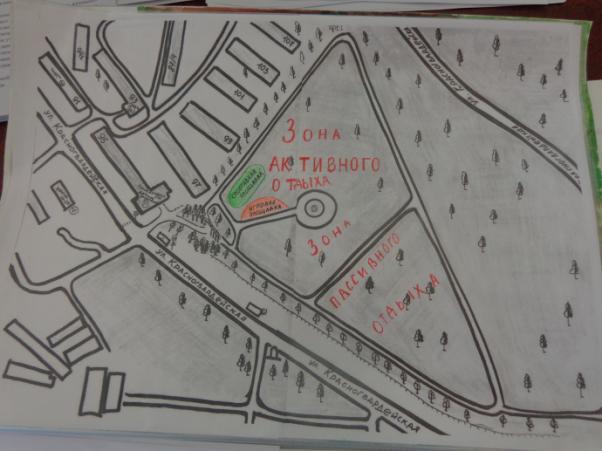 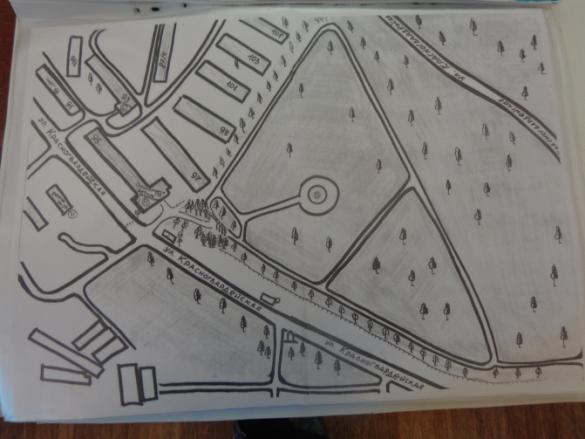 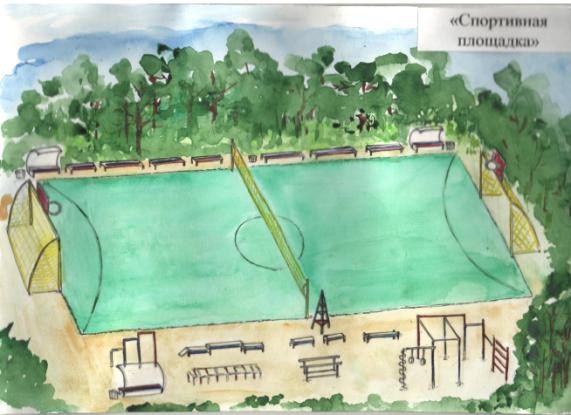 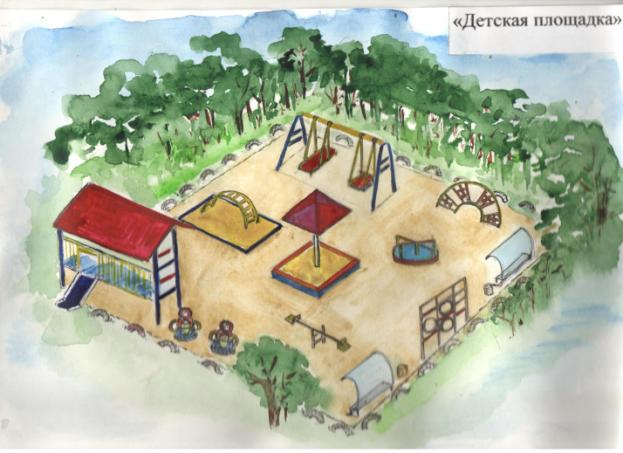 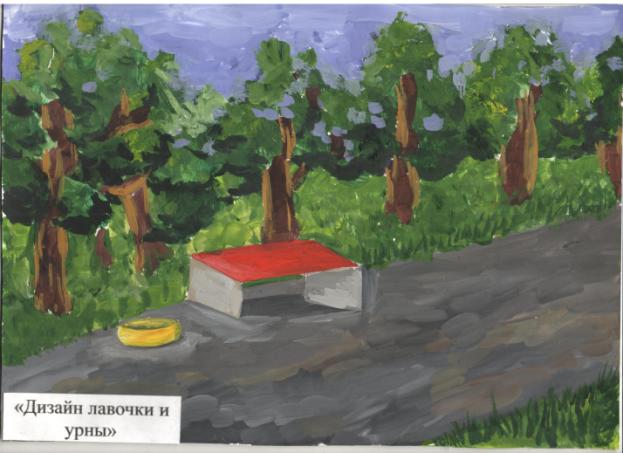 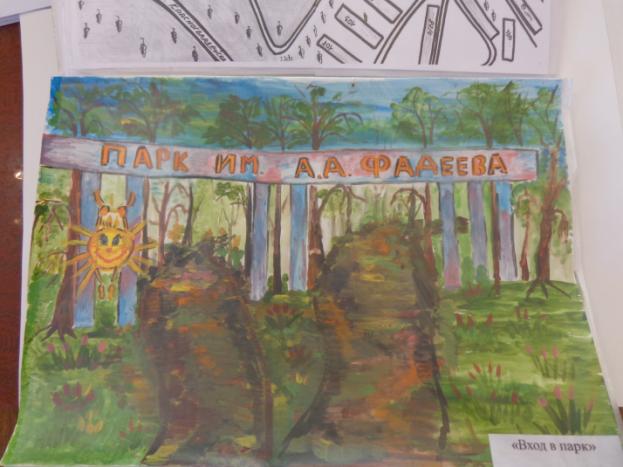 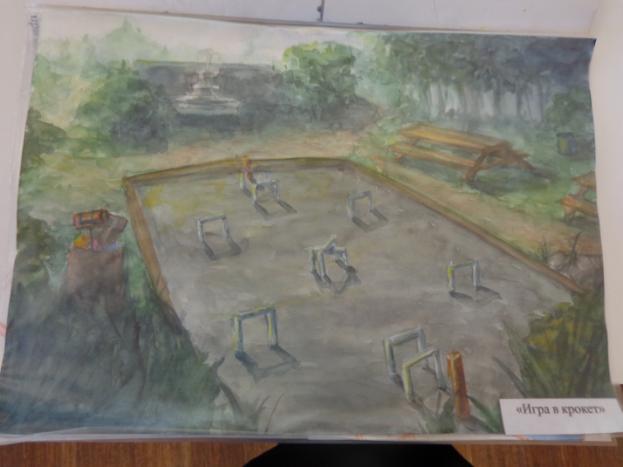 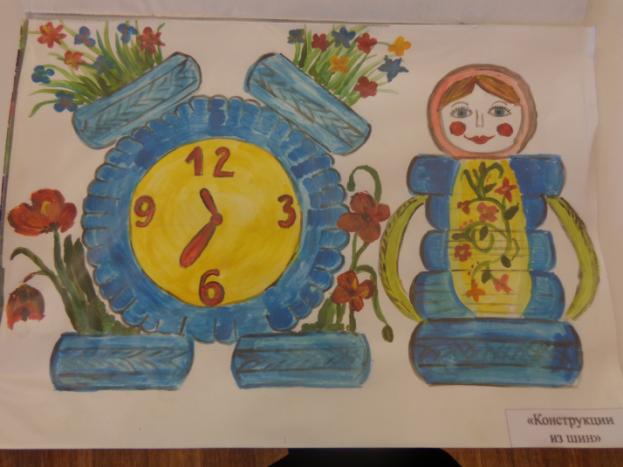 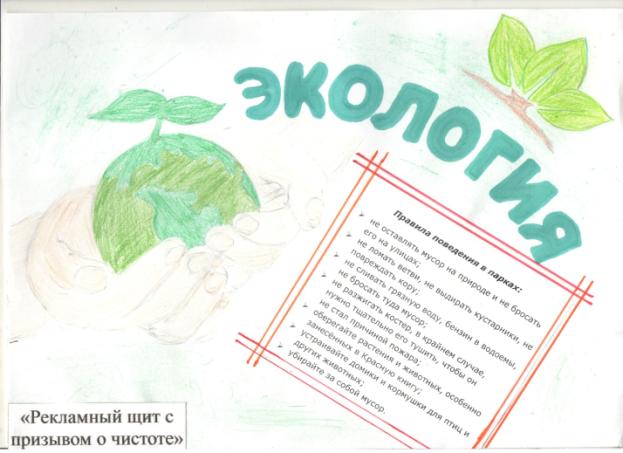 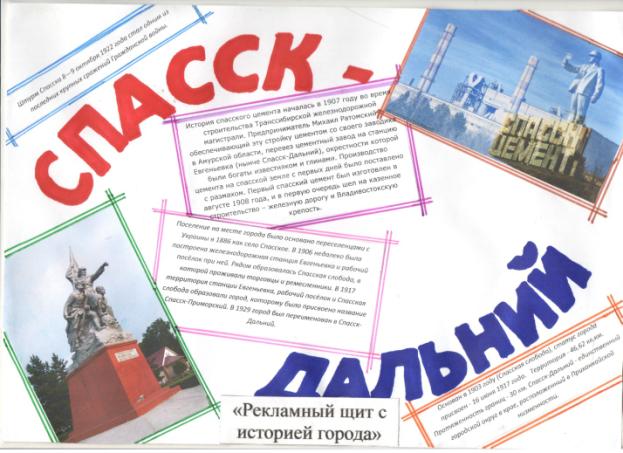 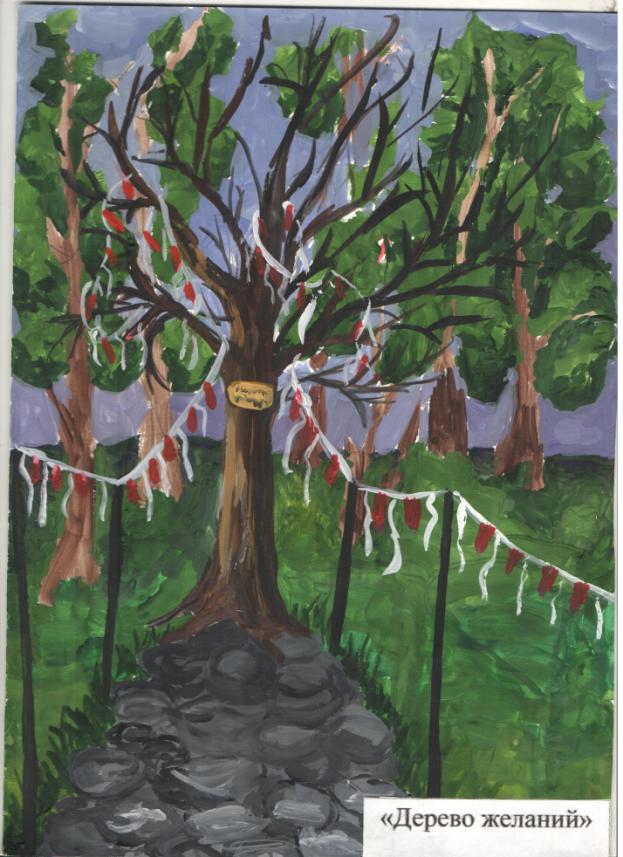 